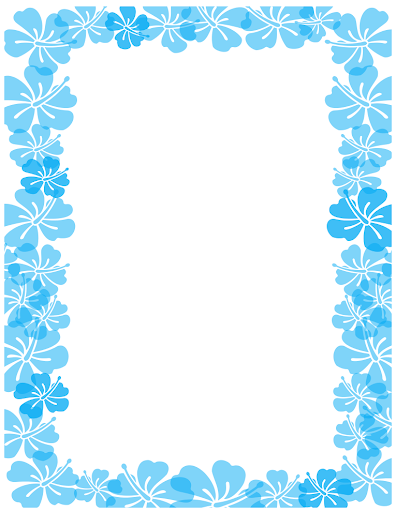 Cinderella  https://www.youtube.com/watch?v=DgwZebuIiXcActivity 1EnglishThis week we are going to be reading the story ‘Cinderella’, if you have the book at home then have a read of it, if not, you can watch it on YouTube.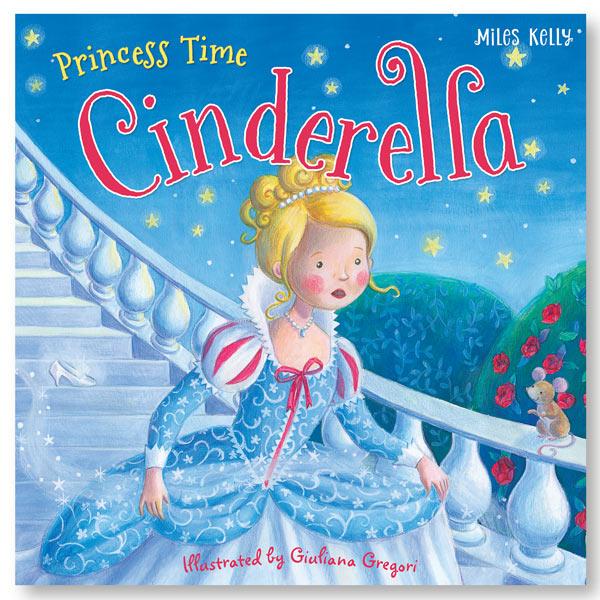  https://www.youtube.com/watch?v=DgwZebuIiXcRetelling the storyCan you write about your favourite part of the story?Remember your capital letters and full stops.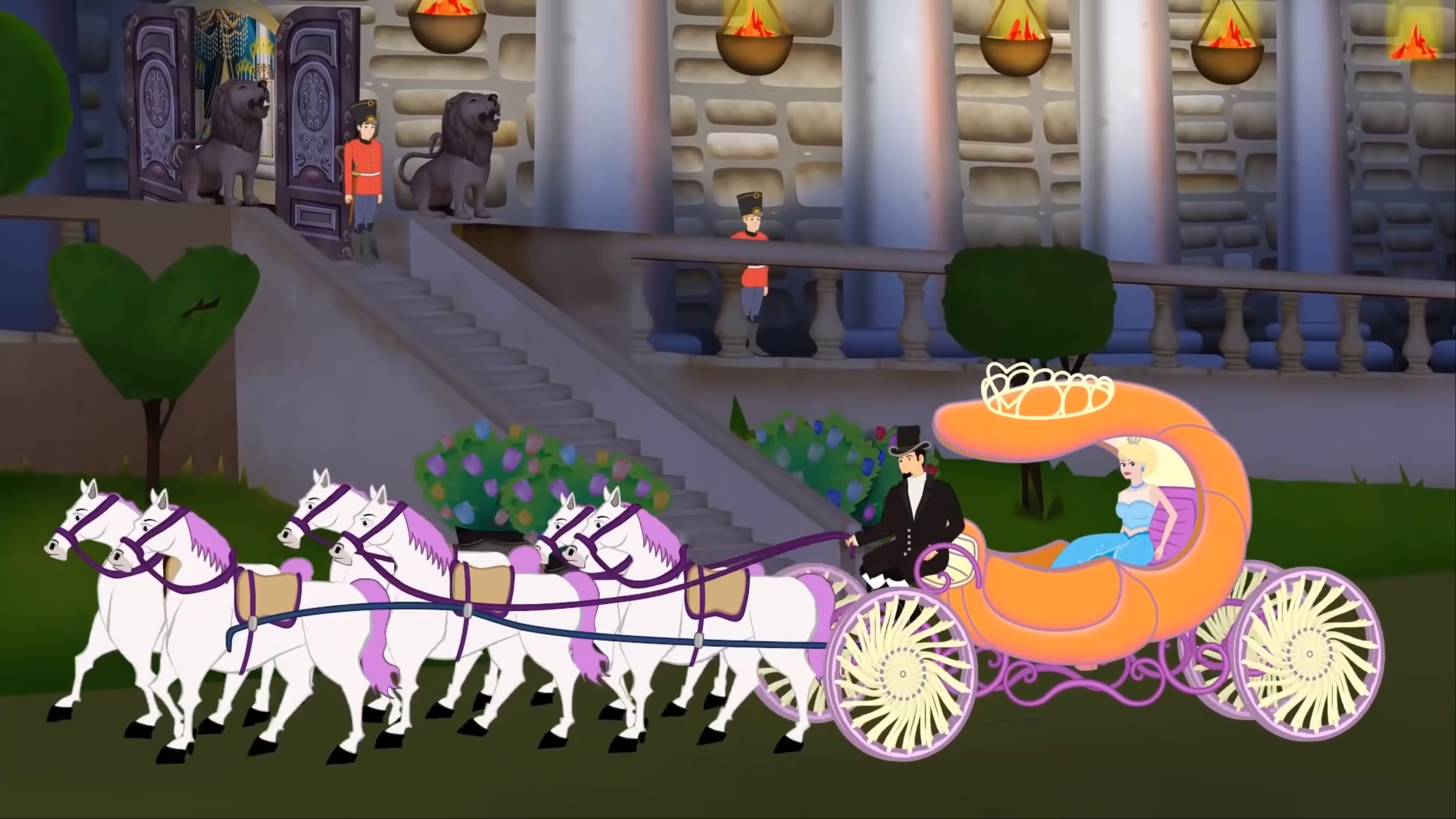 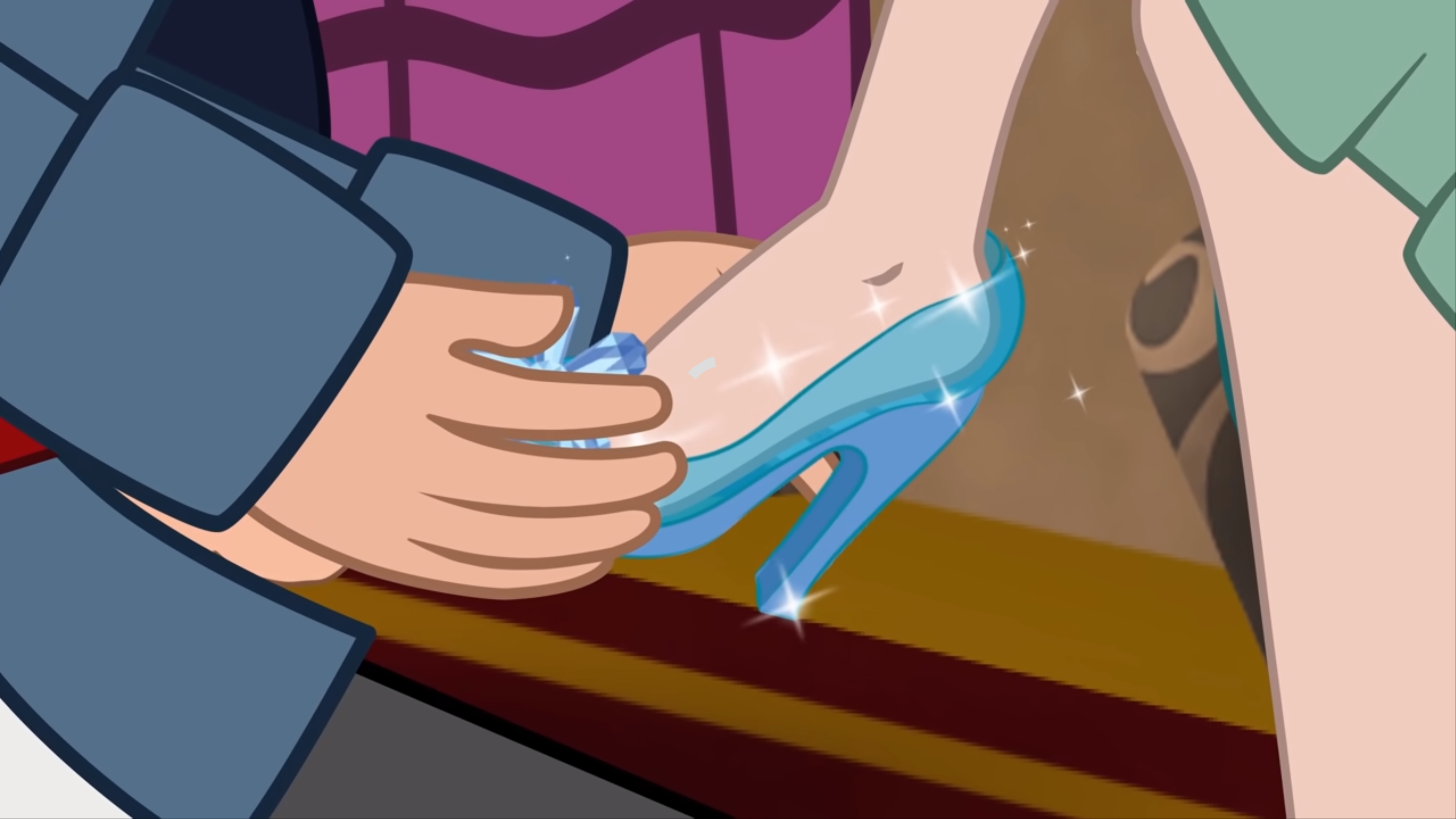 ________________________________________________________________________________________________________________________________________________________________________________________________________________________________________________________________________________________Describing CinderellaCan you write a character description for Cinderella? Write about what she looks like and about her personality.You can use the word bank below or think of your own amazing describing words.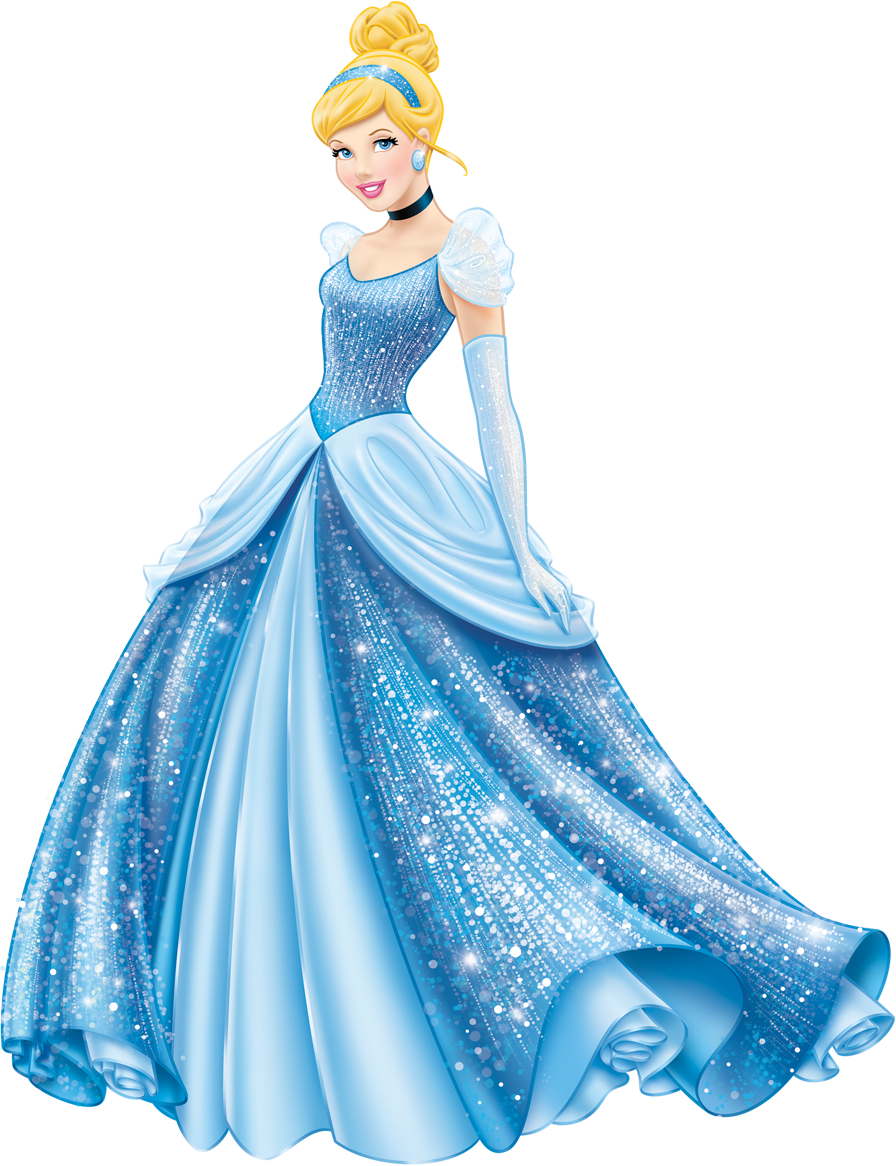 ________________________________________________________________________________________________________________________________________________________________________________________________________________________________________________________________________________________Read and drawRead the words and draw a picture for the words.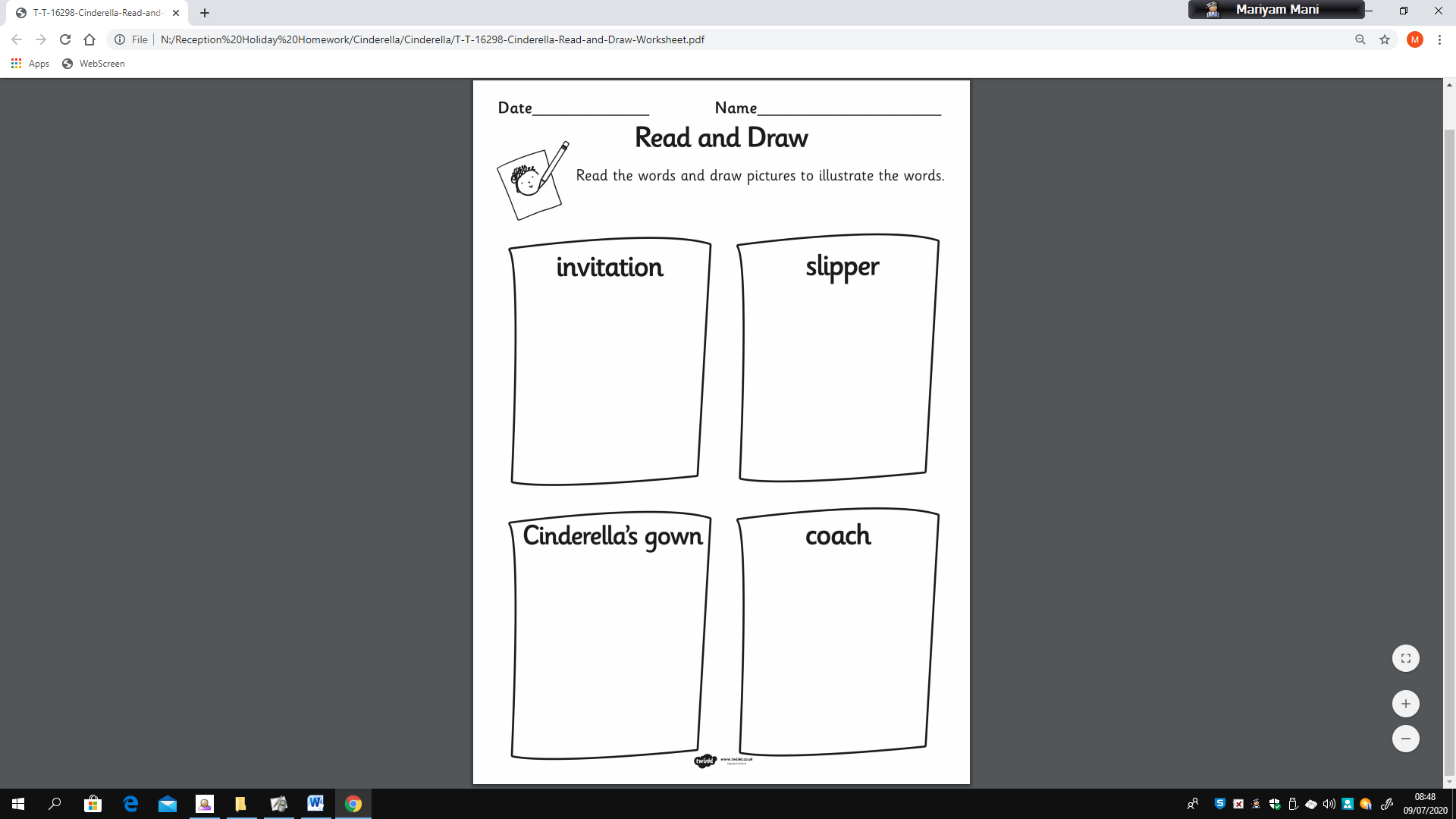 Cinderella word searchSearch for the words in the word search, put a circle around the words that you find.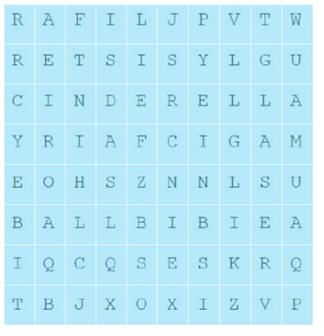 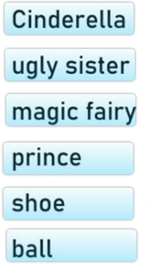 MathsCounting in 2’sCount in 2’s to 20:2, 4, 6, 8, 10, 12, 14, 16, 18, 20Count in 2’s and write down how many glass slippers there are in total.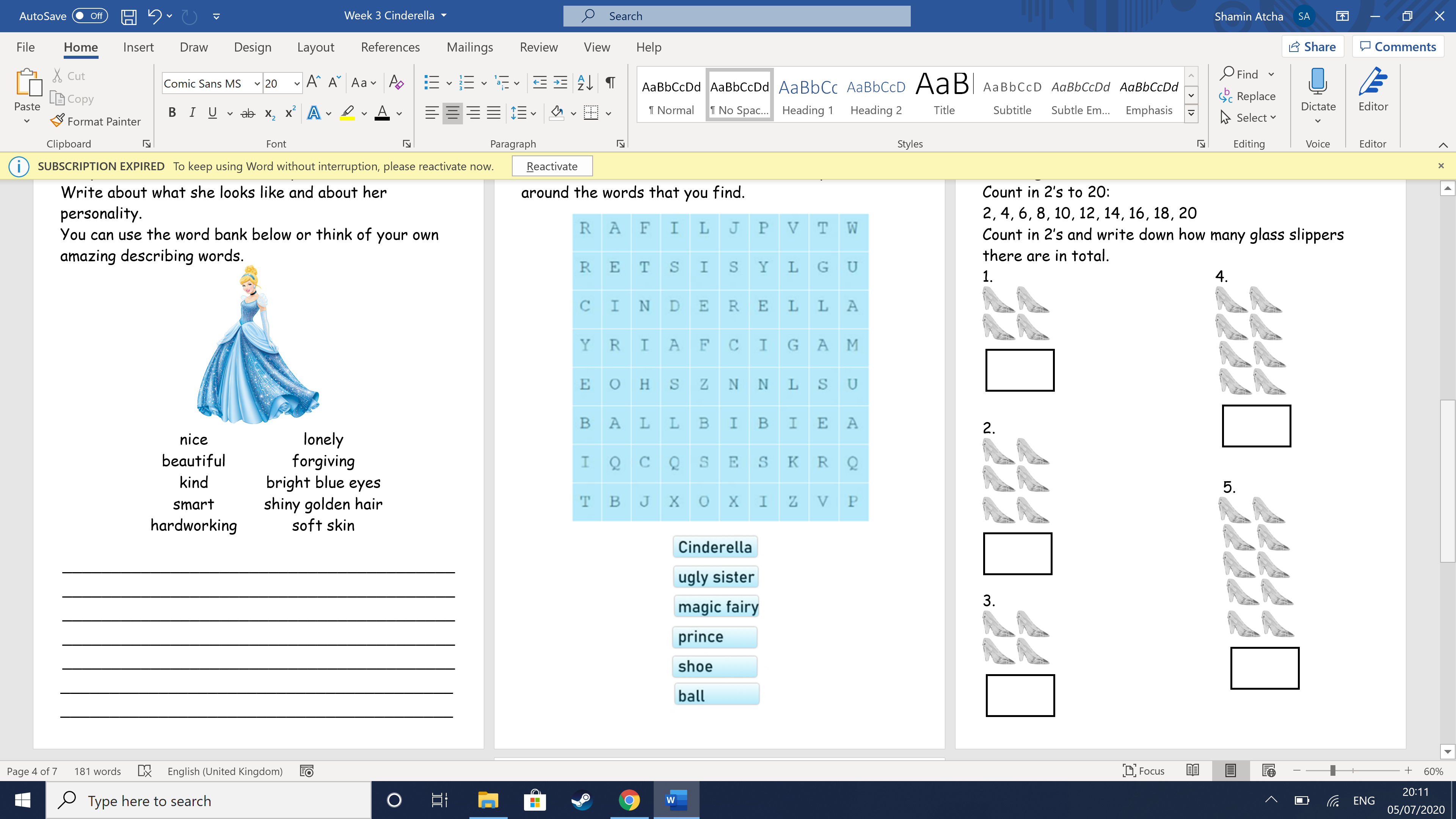 Counting in 5’sCount in 5’s to 50:5, 10, 15, 20, 25, 30, 35, 40, 45, 50Count in 5’s and write down how many mice there are in total.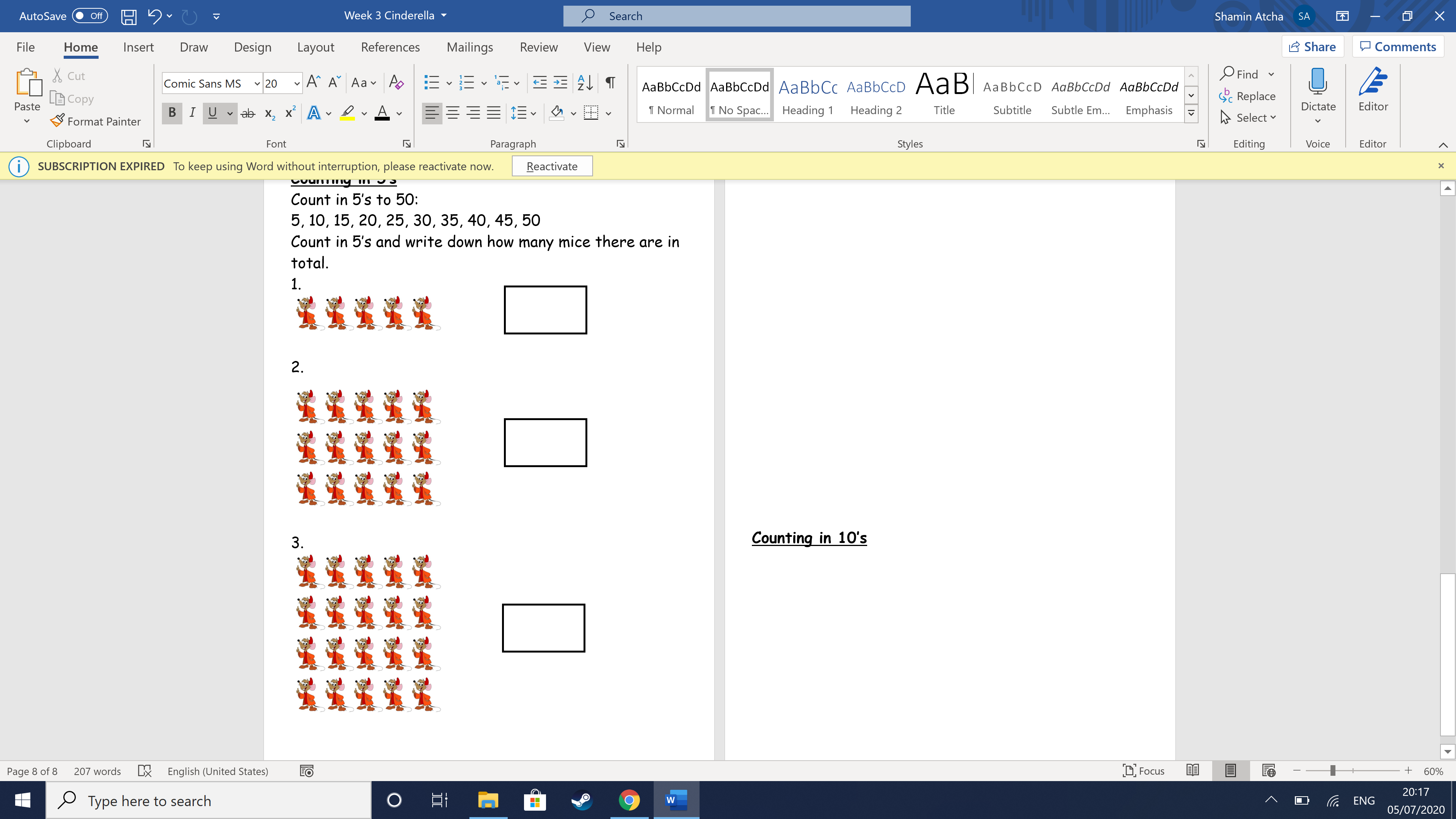 Counting in 10’sCount in 10’s to 100:10, 20, 30, 40, 50, 60, 70, 80, 90, 100Count in 10’s and write down how many pumpkins there are in total.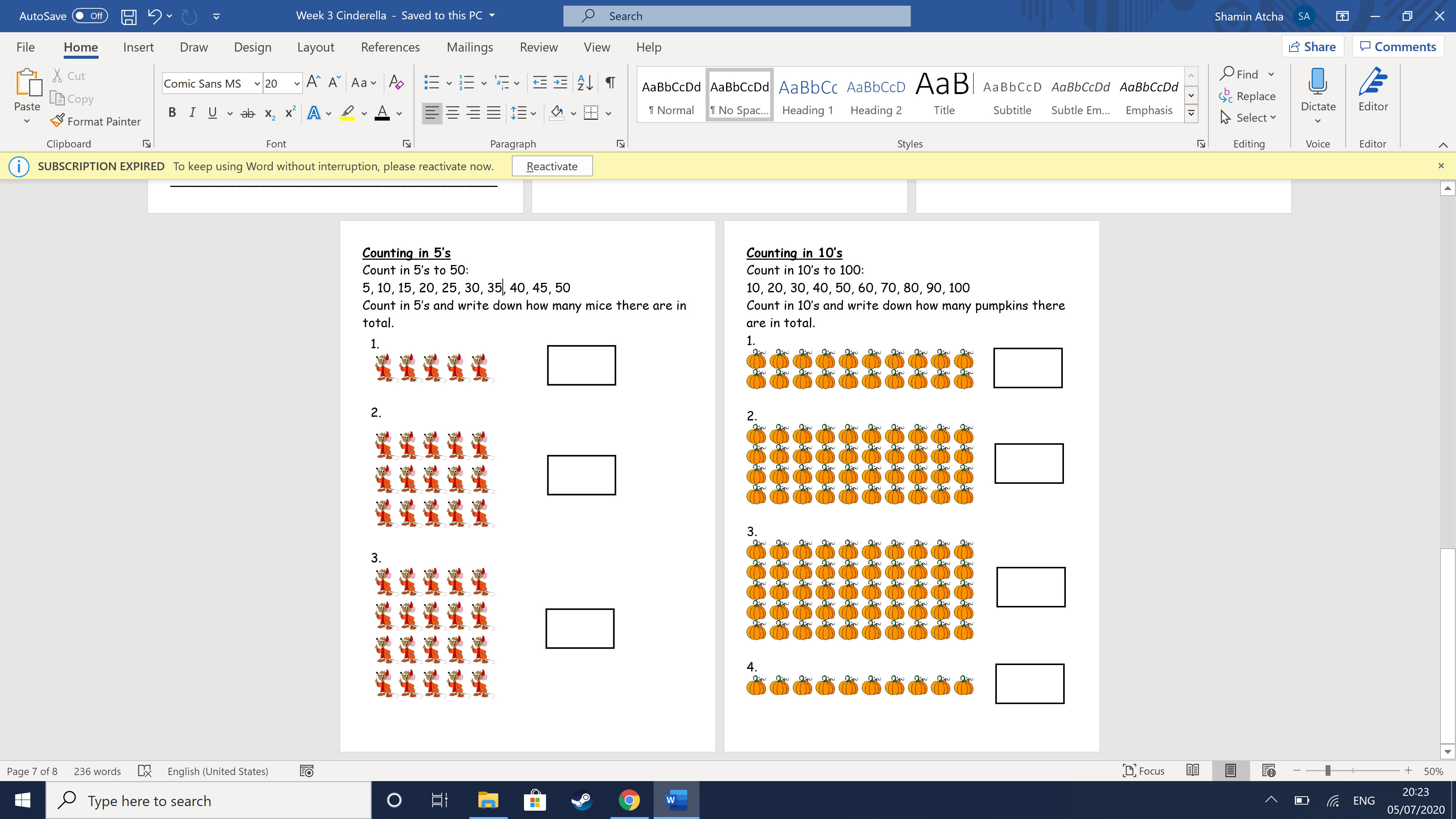 TopicMaze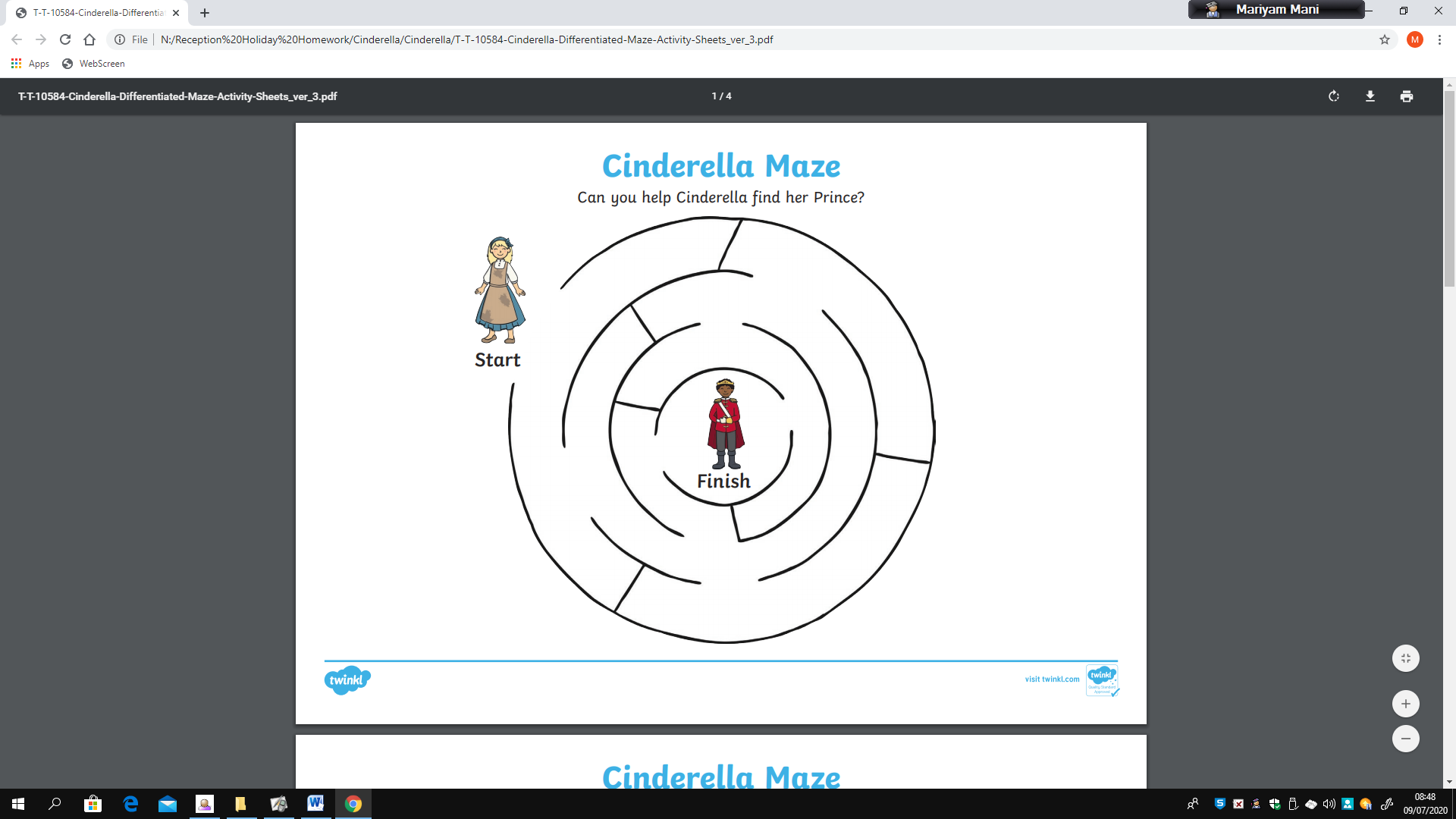 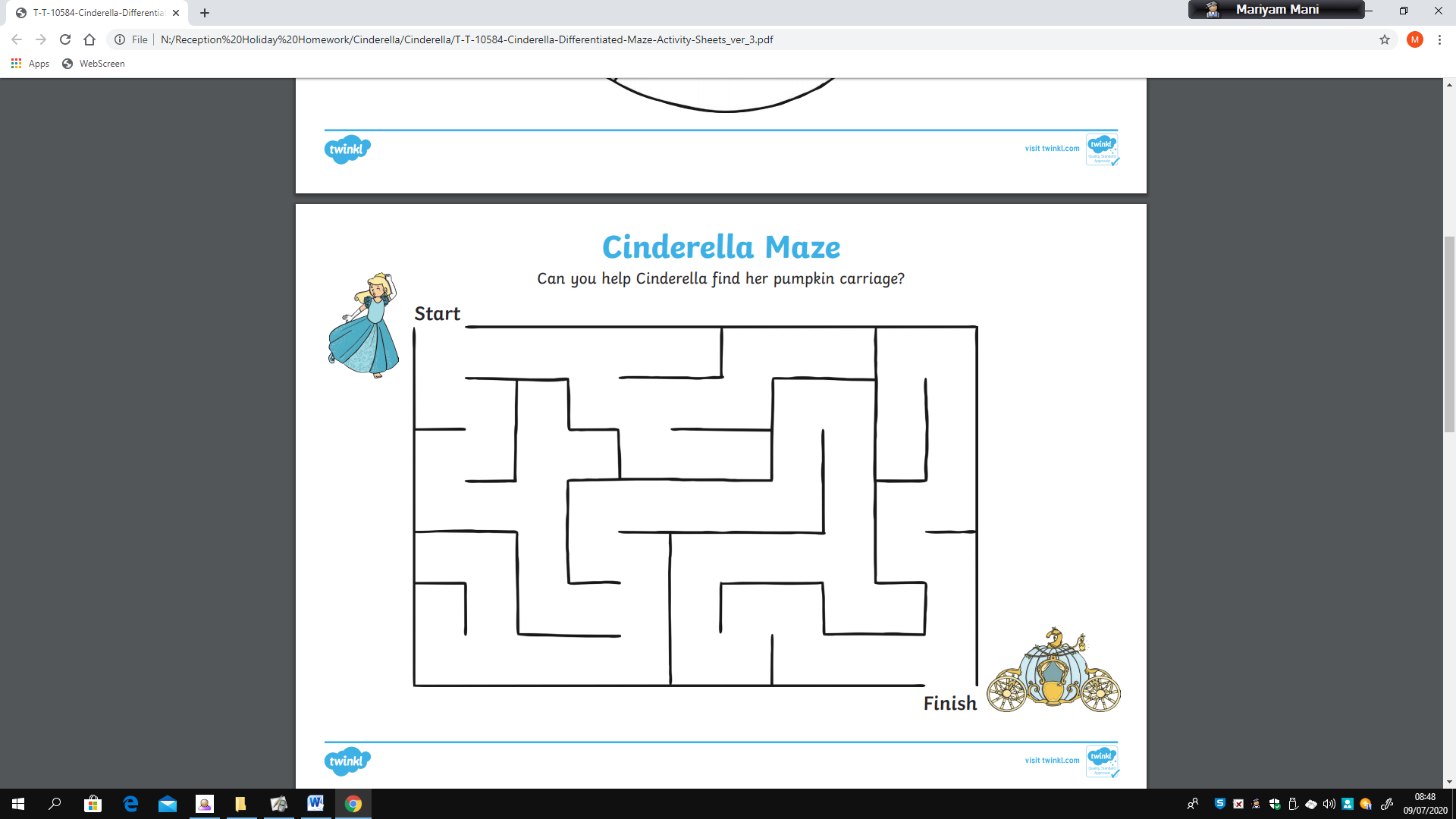 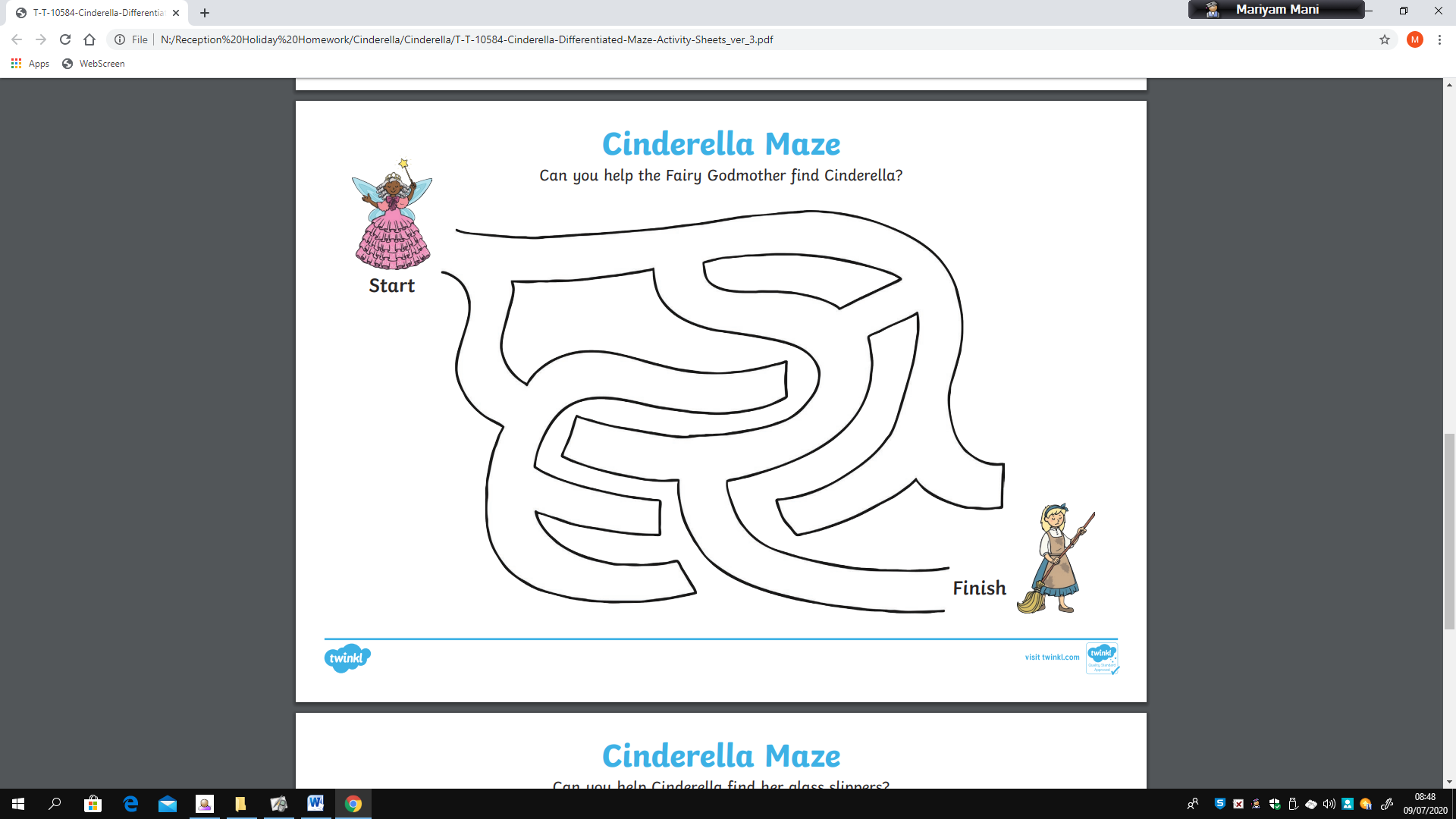 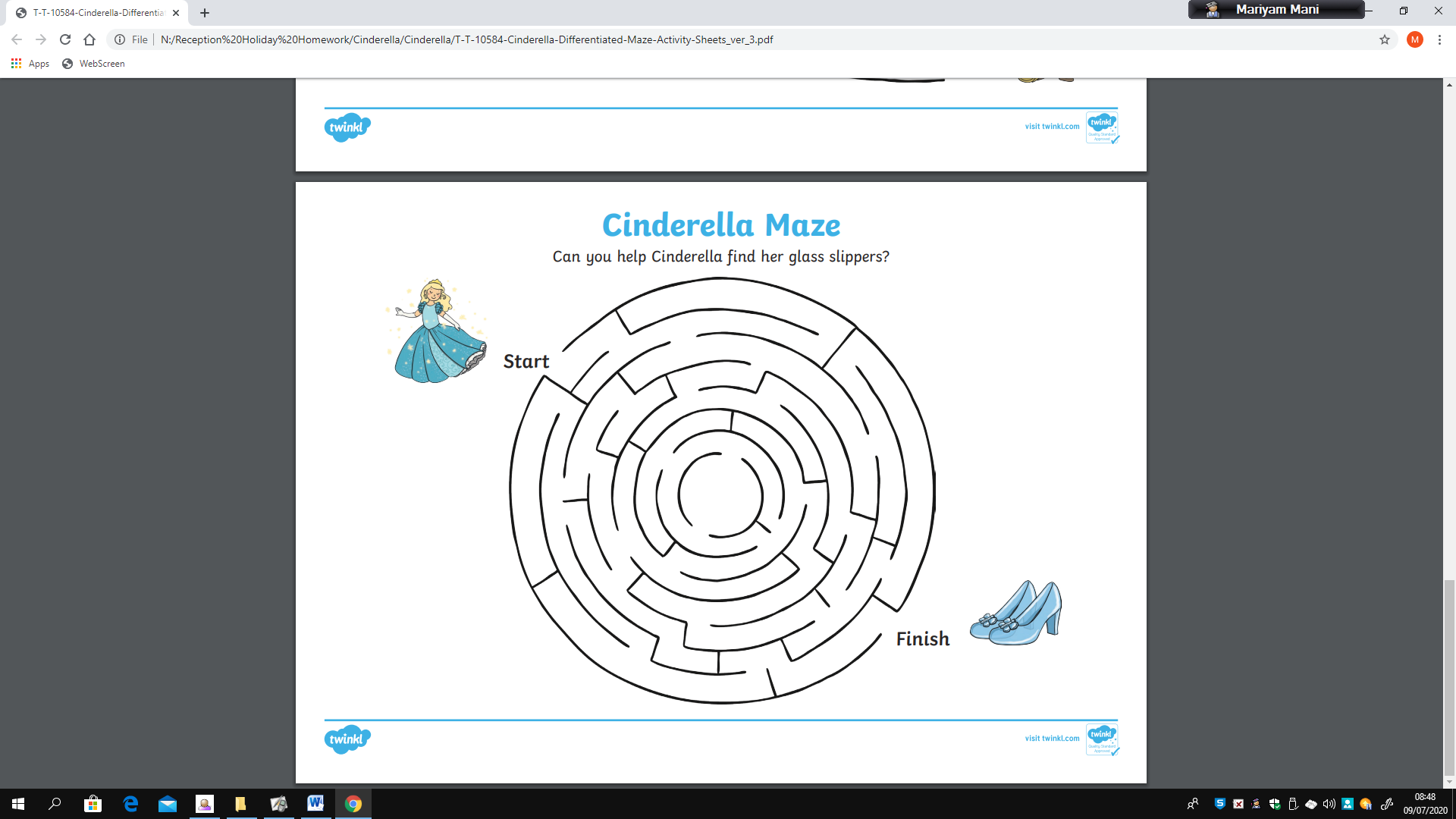 Cinderella paper modelCut out the model of Cinderella, roll it a little and close it up to create a model of Cinderella.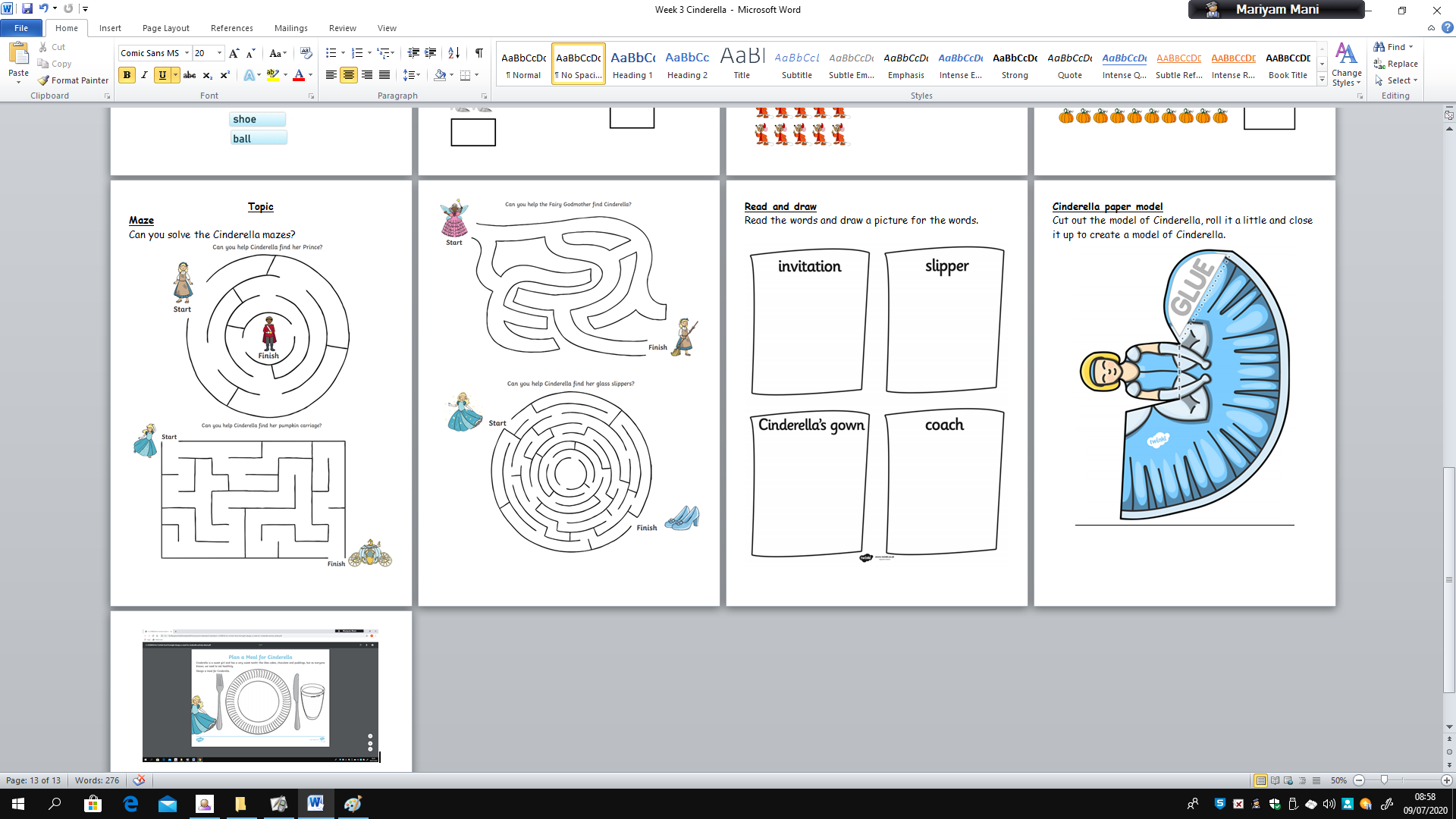 Healthy mealCan you design a healthy meal for Cinderella? What do you need to remember to include to make it a healthy meal?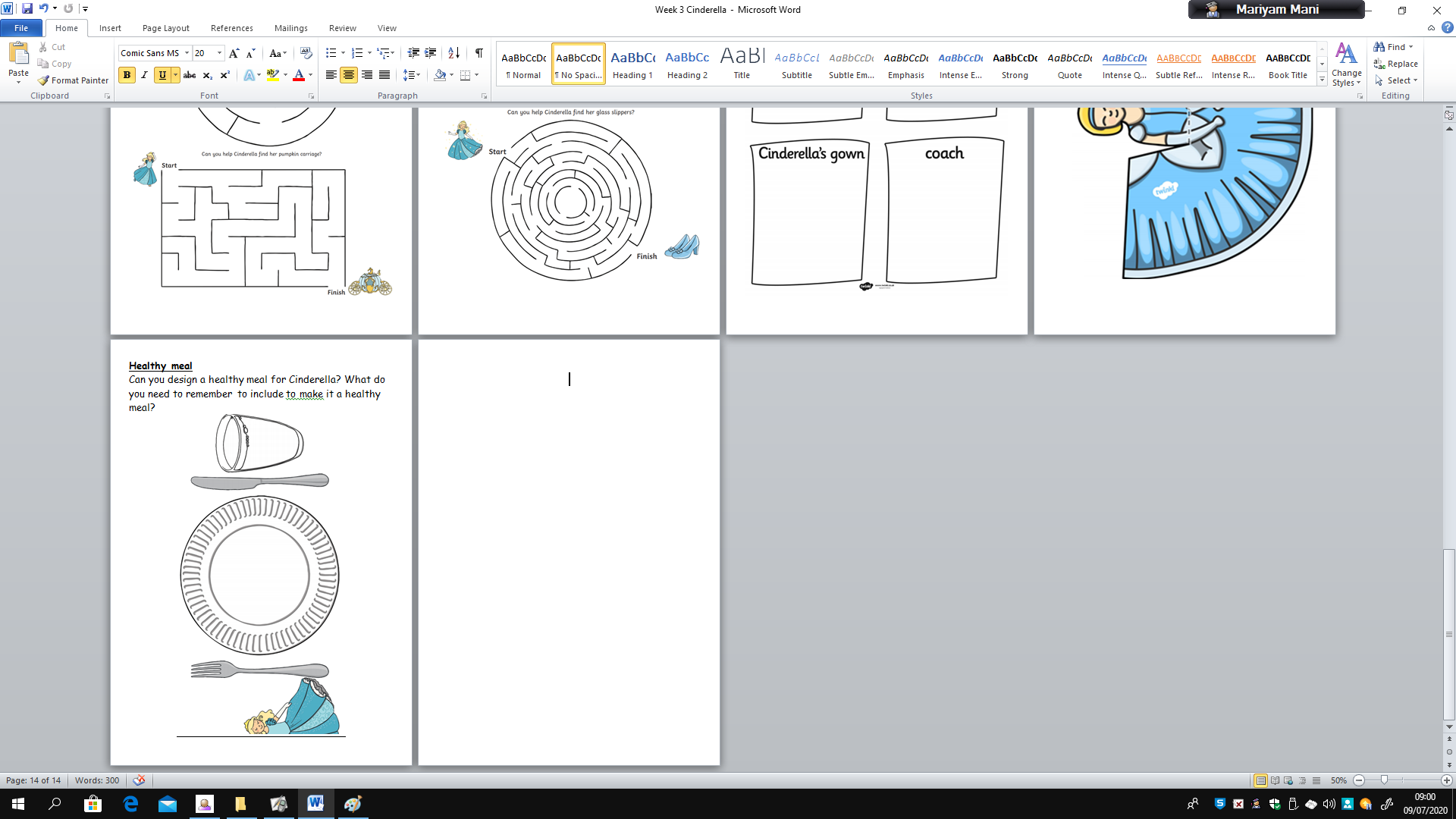 nice lonelybeautifulforgiving kindbright blue eyes smartshiny golden hairhardworking soft skin